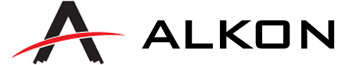 OBRAZAC ZA EVIDENTIRANJE POSLOVNIH PARTNERAPodaci za identifikacijuPodaci o sedištuPodaci o računu u banciNaziv preduzećaAlkon d.o.oIme i prezime ovlašćenog licaIgor RibaćPoreski identifikacioni broj (PIB)103690441Matični broj8834148Obveznik PDVaDA   162901290Šifra delatnosti2512 Proizvodnja i montaža aluminijumske i PVC stolarijeOpština Pančevo, 26000AdresaJabučki put 153Telefon013/331-331, 013/331-438, 013/ 345-456Fax013/331-445WEB sajtwww.alkon.rsE - mailoffice@alkon.rs, finansije@alkon.rs, nabavka@alkon.rsProCredit Banka220-51285-79Banca Intesa160-148834-65